 《海洋工程装备与技术》征稿启事《海洋工程装备与技术》是由教育部主管、上海交通大学主办的综合性学术刊物（CN31-2088/P）。本刊以介绍我国海洋工程装备方面的研究、设计、实验、生产、使用和管理等方面的成果以及学术动态为宗旨。一、征稿范围《海洋工程装备与技术》重点征集以下领域的论文：1. 海洋油气勘探开发技术与装备；2. 海洋资源开发利用技术与装备；3. 海洋工程装备制造材料与设计技术；4. 海洋环境监测等自动化技术与关键装备；5. 海洋柔性管道设计、测试和应用；6. 深水油气田开发工程技术。二、来稿基本要求1. 来稿应遵守我国相关法律法规、符合学术道德要求且不涉及国家机密。2. 来稿应论点明确、论据充分、数据可靠、逻辑严密，具有创新性、准确性、规范性和可读性。3. 来稿格式应符合要求。必须包括中英文题名（一般不超过20个汉字）、作者姓名（含各作者工作单位、单位所在地、邮编）、摘要（建议在200字左右）、关键词（4～8个），中图分类号；正文一般在5000字以内；参考文献应在正文中对应的引用位置予以标注，并在文末按照引用的先后顺序列出。4. 来稿若系基金资助课题，请在首页页脚注明基金名称和基金号。获得基金资助的研究成果，录用后可优先发表。5. 请在首页页脚给出第一作者简介，包括性别、出生年、学位或职称、主要研究方向等。投稿时请提供所有作者的电子邮箱和电话号码。6. 来稿中计量单位的使用必须符合国家标准；外文字母的正斜体、大小写、上下角标均要标注清楚。以1.5倍行距通栏(单栏)排版、小四号宋体(英文用Times New Roman)书写，并在页面底端标注页码。除“0 引言”外，一级标题请按1、2、3、……排序；二级标题形式为1.1、1.2、2.1、2.2、……。图、表随文排版且按照先后顺序编号，并附中英文图题、表题。图、表中的文字内容均用中文给出，但表示量与单位的符号、文中已有说明的外文缩写词以及照片中固有文字不在此列。7. 部分常见参考文献请按下列格式书写：（1）期刊——[序号]作者.题名[J].刊名,出版年,卷号(期号):起始页码.（2）专著——[序号]作者.书名（版本号）[M].出版地:出版者,出版年.起止页码.（3）论文集——[序号]作者.题名[C].论文集名,出版年,卷号:起始页码.（4）学位论文——[序号]作者.题名[D].保存地点:保存单位,保存年.（5）专利——[序号]作者.题名：注册地，专利号[P].日期.中文参考文献请同时提供中、英文相关信息；非英文的外文文献请直接提供英文信息,并在结尾处注明文种，例如(in German）。8.论文一经录用,作者需与编辑部签订“版权转让协议”,以保障本刊的相关权利。 9.论文刊出后,按照有关标准向作者支付稿酬。为利于稿件审阅,请在文未提供“创新点说明”,简要说明主要创新作成果。《海洋工程装备与技术》编辑部地址：上海市番禺路951号上海交通大学出版社（邮编：200030）邮箱：oeet-sjtu@outlook.com电话：021-60293624          传真：021-61675228在线投稿系统：http://www.qk.sjtu.edu.cn/oeet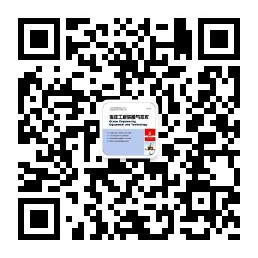 